Period 1: From Hunting and Gathering to Civ.s: 2.5 Mil BCE1000BCEChangesNeolithic RevolutionSettle down b/c sedentary agricultureDependable foodspecialization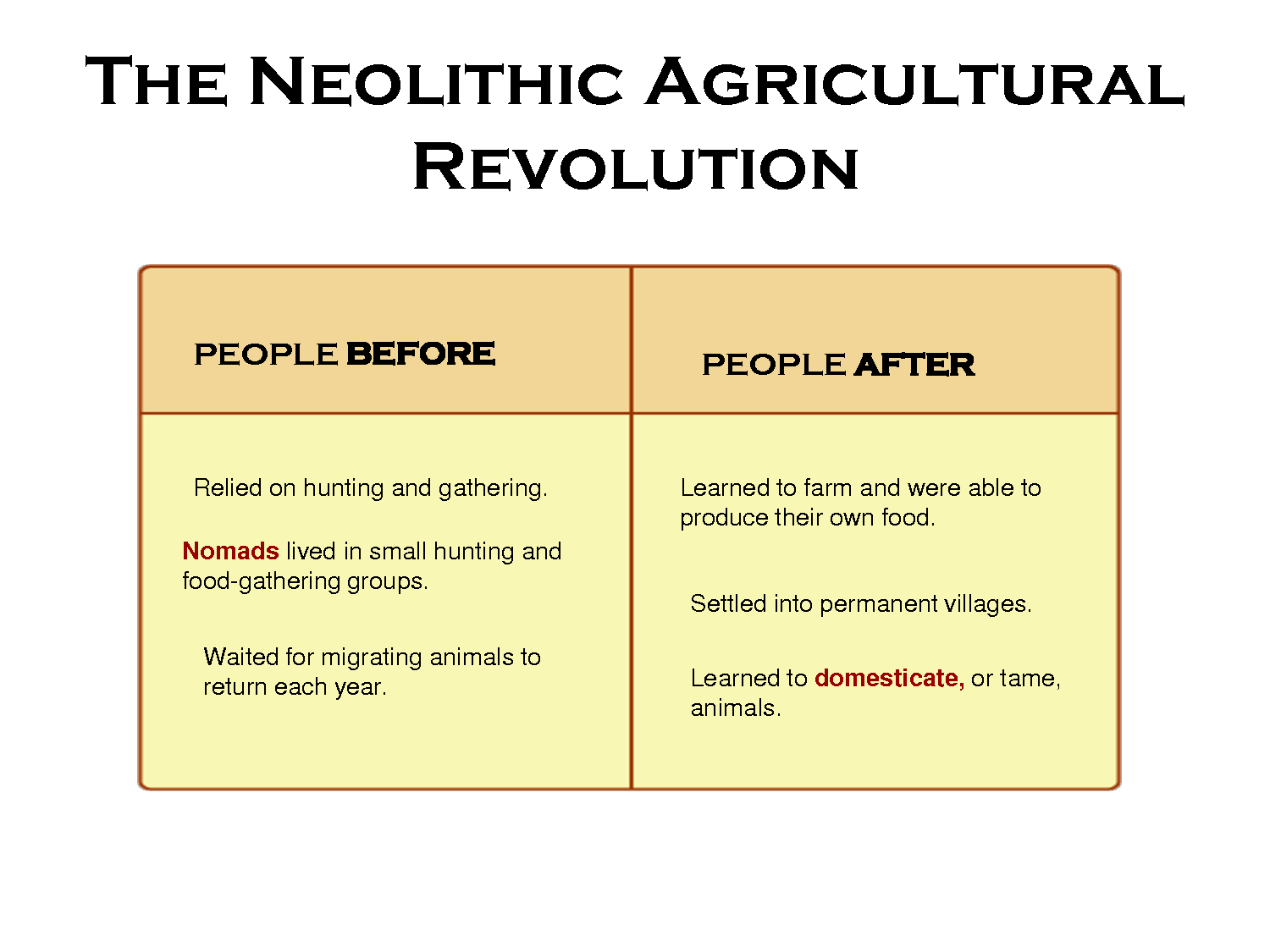 Civ.s roseNot everywhereMen and women have no formal inequalitySerious wars when soc.s get advancedHunting gets less productive b/c Ice Age over so no big gameHigher birth rates so more workersContinuityChange happened slowTakes a while to make new thingsSome people liked hunting-gatheringInfoPaleolithicNeolithicNeolithic Rev. Bronze AgeWhat’s includedStuff before classical civ.sRVCsMesopotamia, Egypt, Shang, Harappa, Mohenjo DaroJust Valley Civ.sOlmec and ChavinPeriod 2: The Classical Period, 1000BCE600CE: Uniting Large RegionsMajor development was formation of large regional civ.sCiv.s developed mostly separatelyBut trading b/w was thereTriggers for ChangeMilitary Conquest b/c of Fe tools and weaponsIf it’s big, then leaders tied them culturally and commerciallyThe Big ChangesEach Classical civ. had own social structure, religion, political system, science system, and artEstablishment of cultures that developed and left durable legaciesAll had vigorous internal tradeEach promoted a common cultural system to legitimize customs, integrate elites, and make bondsEach conqueredNomads facilitated tradeConfucianism and Greek scienceContinuitiesNo sweeping technological developmentMost peasants used traditional agricultural toolsNo great advances in transportation, other than road systems in powerful gov.sRural peoples remained apart from classical culturePatriarchy (when in doubt, use this)All retained and built on past soc.s $ already made, so was idea of coded lawWhat’s includedClassical civ.sZhou (Confucianism)(Warring States)QinHan (Era of Division)Mauryan dynasty (Buddhism), GuptasPersian (Cyrus The Great)SassanidsGreeceRome (Republic)(Empire)Axum, EthiopiaJapan(regional states get sophisticated)Olmec, Maya, IncaBirth of ByzantineBirth of major religions (except Islam)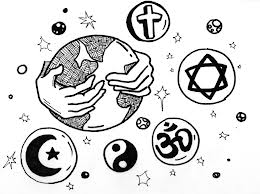 Period 3: Post-Classical Period, 600CE1450CE: New Faith and New CommerceMajor developments were spread of the major world religions: Buddhism, Christianity, Islam(the new faith part)Trade spread religionHow religion also spreads: MMMmerchants, missionaries, militaryIndian Ocean and Mediterranean Sea were important trade routesTriggers for ChangeEconomic decline and increasing decline b/c fall of classical civsPeople turn to religion for security, reassurance, and guidanceCollapse of established boundariesFall of Rome lets Arabs take overSince Byzantine’s can’t take what they had before b/c Caliphates already beat them to the punch so they go West to Russia and East EuropeExpanding trade: better ships and new navigational devicesReligion and CommerceBig ChangesSpread of religionsIslam was dynamicRegular tradeSpread technology, like paper; ideas, like math; and disease, like the Black PlagueContinuityPeople revived classical formsChina uses Confucianism and the bureaucracyChina likes to be continuousDynastic cycleSlaveryBlending traditional forms with missionary religionsAfrican Christianity had indigenous parts to itVoodooNo systemic changes in social or political formsLandlords dominantCastesAmericas and Oceania kept doing their own thingWomenThe religions said women were spiritually = to menTrade made gender inequalityFootbinding in this periodWhat’s includedIslam stuff and its declineMedievalMongols and fall which leads to a political vacuum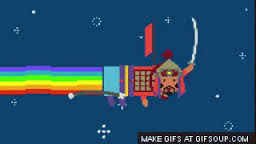 Sui, Tang, Song, Yuan(which is Mongol)Brief Chinese experiment in leading world trade, so a bit of the MingByzantine cultureTenochtitlan w/ AztecsIncasCopyingJapan, Korea, and sometimes Vietnam from China (Sinification)Russia from the Byzantines Period 4: The Early Modern Period, 1450CE1750CE: The World ShrinksBig changes were overseas civ.s and worldwide trade routesTriggers for changeRevival of empire buildingOttomans conquer Constantinople and expandTo grow an empire, need an army and taxes which both France and England did after the 100yrs WarSteady progression of explorations by Europeans along the Atlantic coast of AfricaTo find ways to trade w/ E. Asia w/o having to go through the Islamic middlemenNew military technologiesCompasses, better sailing shipscaravelsGUNSBig ChangesA New Global EconomyInternational trade, with Americas for the 1st timeBrings the world closerBiological exchange of food, animals, and peopleColumbian exchange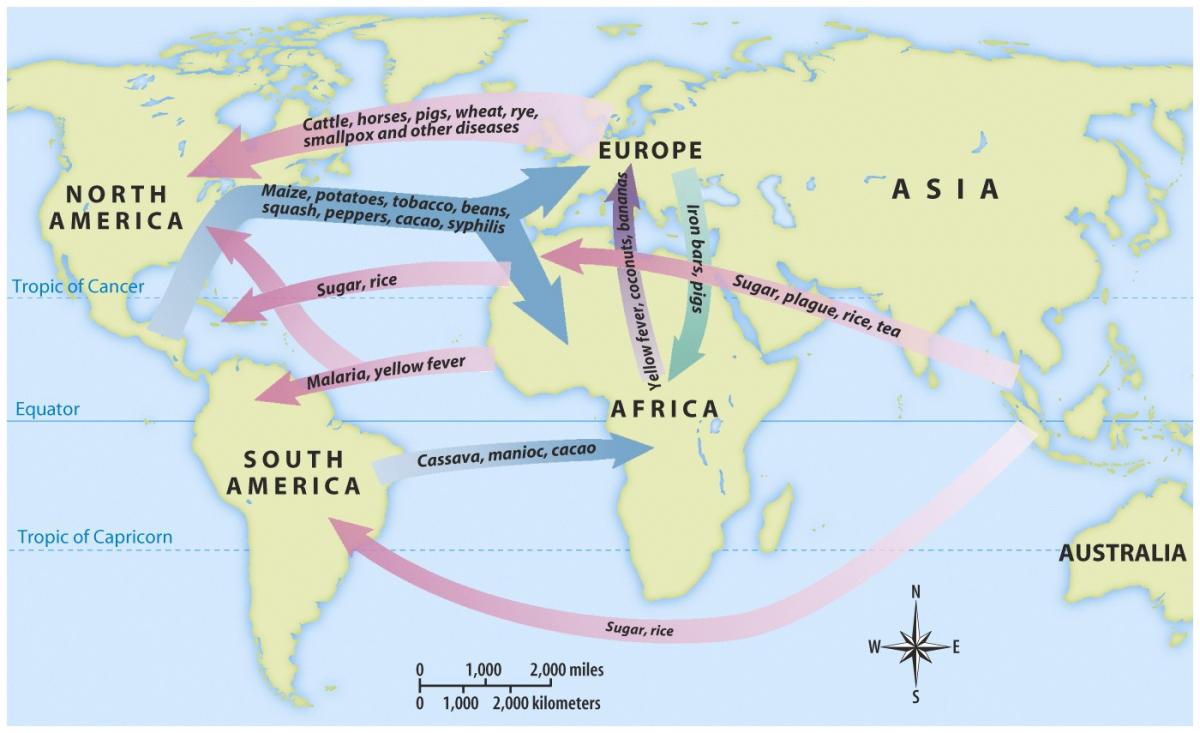 New foods=more populationDiseases kill nativesWhich is why slave trade for labor is so importantBeasts of burden for AmericasNew EmpiresGunpowder onesWest Europe’s position goes upContinuitiesPatriarchyNo sweeping, global cultural changeCultural stabilityNo technological breakthrough until after Industrial RevolutionDominance of traditional agricultureWorkGrowing pressure to work harderChild labor, really elderly workingWhat’s included you ask? Well,New global trading patternsRussia selectively westernizing and becoming a gunpowder empireFormative period for Latin AmericaNew Muslim states in Middle East and SE AsiaMughal, Ottoman, SafavidPeriod 5: The Dawn of the Industrial Age, 1750CE1914CEBig ChangesRadically new kind of technology and economy rose in a few parts of the world (fancy way of saying the Industrial Rev. happened)Industrial countries get advantagesPower advantage with weapons, economic advantageTriggers for ChangeEurope had a trading advantage and inventioningOther gunpowder empires were strugglingEuropean gov.s began to create conditions designed to encourage industrial growthImproving roads, developing central banks, limiting rights of laborPopulation boomThe Big ChangesIndustrialization needs new powercoalSteam engine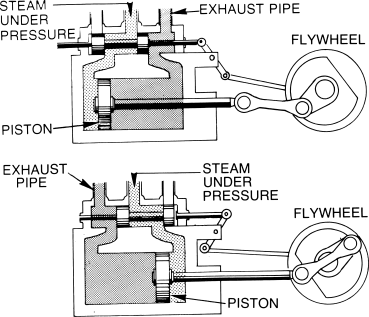 Improvements in agricultural production supported growthRise of factory systemWork moved out of the home, challenging traditional family life where all members participatedWomen stayed in the houseChild labor at first, then schooling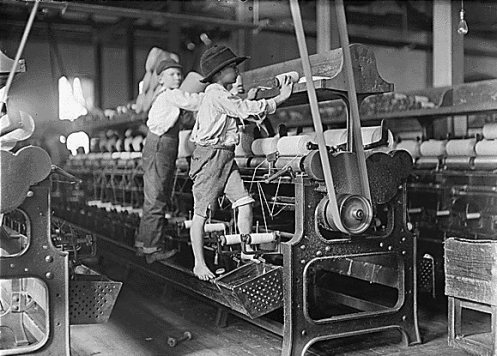 PoliticsMiddle class voiceUrban workers grow restless so gov.s give them the right to voteNew nationalist loyaltiesFor colonies, have to churn out food and cheap raw materialsWestern dominance w/ imperialism in Africa and Asia (not Latin America)Institution of slavery under attackNew ideas of human rightsAs it ended, harsh, low paid labor increasedPollutionIntroduction of cotton and coffee to new parts in Africa and Latin America caused soil erosionContinuitiesIndustrialization happened over decadesWhen Russia’s literacy goes high, adventure stories show triumph of state over disorderContrast to WestInvention of traditionsThanksgiving, family as a havenLeisureIn early decades, declined b/c long work like when agriculture replaced hunter-gatherers Laterpro sports that spread aroundWhat’s includedIndustrial rev. and new politicsNew settler soc.s in U.S, Canada, New Zealand, AustraliaWorld economy and Western imperialismAsian response to challenges of Western power and economic changeBoxer rebellion, self-strengthening movementRussia’s and Japan’s industrialization and westernizationPeriod 6: The 20th century: 1914CEToday CE (according to the book, it’s 2006 still)ChangesGreat Western empire, Ottoman, Austria-Hungary, and part of the Russian empire implode by end of centuryMore new nations, yay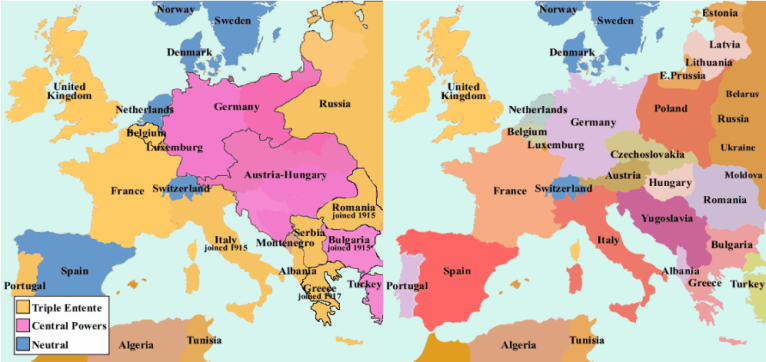 New political formsUSED to be monarchy or empireTriggers for Change #1European dominance crashes and decolonizationWWI, Depression, WWIIAnticolonial nationalismsWhat Changes #1US and USSR become world superpowers, until USSR diesNew methods of transportation and communicationWarkill more people fasterTriggers for Change #2Massive technology innovationWhat Changes #2Facilitates population growthTrigger for Change #3Demographic explosionThe Big ChangesPolitical innovations due to rev.s and decolonizationEx. Totalitarian (communist or fascist)More complex world economyCultural forces encouraged new secular loyaltiesNationalism, Marxism, Consumerism(don’t know how you can be loyal to that…), ScienceBig strides for womenNew round of globalization in 1960s+Receded in the beginning of the century w/ key countries like Russia, Germany, Japan, U.S., and China pulling outGlobalization changed the environmentEfforts to destroy social inequality involved attempts to reverse emotional passivityChildrearing manual in U.S. by civil rights leaders to show African Americans to instill assertiveness in their kidsWhat stayed the same (Continuities)While a number of regions advanced industrialization, others remained focused on production of low-cost stuff like raw materials and foodAfrica, Latin America, SE AsiaResistance to changeFundamentalist religions and groupsDon’t want to change gender relationsOlder traditionsThat’s why McDonalds has to sell veggie burgers in IndiaMany soc.s retained larger orientations derived from their traditionsU.S. wants to keep sovereignty, so rejects many treatiesChina’s repression of the Falun Gong Buddhist movement is like the repression of Buddhism in the Tang Russia returns to authoritarianism in early 21st centuryWhat’s includedWWI, the great depression, WWIICommunism, fascismBirth of Israel because ZionismFreeing of India and making of  PakistanCold WarGlobalization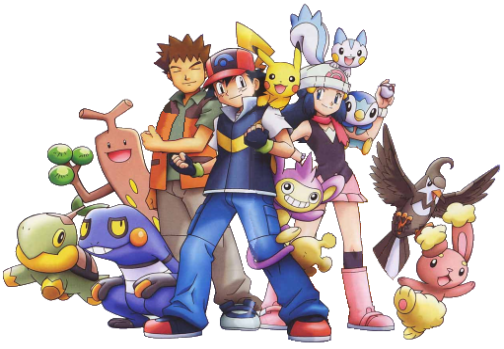 Some more stuff but I don’t have my book on me